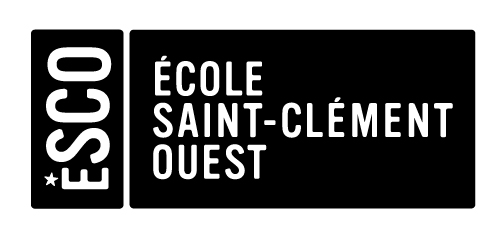 ACTIVITÉS POUR LES JOURJournées pédagogiques 2017/201828/29/30 août Journées à l’école animées par le personnel du SDG2017-09-22Verger Denis Charbonneau: pommes & citrouilles2017-10-1045 Degrés Nord : Activités en  Plein Airhttp://45degres-nord.com/index.html2017-11-01Théâtre de la Dame de Cœurwww.damedecoeur.com 2017-11-17Au Sommet de la Tour Ville-Marie & Quilles2017-12-01Cinéma Guzzo film à confirmer2018-01-08Journée à l’écoleAteliers scientifiques animés par les éducateurs2018-01-25Musée des Beaux-Arts de Montréalwww.mbam.ca2018-02-12MSSI- Glissades Mont Avila2018-02-28Clip & Climb (escalade)http://www.clipnclimblaval.ca/2018-03-14Cabane à sucre des sportifswww.cabaneasucredessportifs.com2018-04-23Équitation 1101www.ecoledequitation1101.com2018-05-11L’Astuce de Terrebonnewww.l-astuce.com2018-06-14Fête de fin d’année : kermesse organisée par les éducateurs et spectacle.